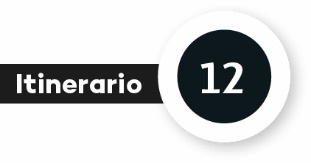 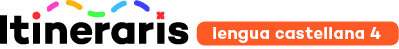 PROGRAMACIÓN	¿Cómo se inventan las ideas de los libros?ObjetivosLeer el fragmento de una novela literaria con fluidez.Desarrollar estrategias para comprender una historia de la literatura de otros países.Conocer las principales características de un texto descriptivo.Reconocer un recurso retórico: las frases hechas.Describir oralmente un invento y explicar cómo funciona.Interactuar en situaciones de aprendizaje.Desarrollar la creatividad y dejar volar la imaginación.Valorar la capacidad creativa e imaginativa de los escritores.Aplicar técnicas de autoevaluación.Competencias básicas del ámbito lingüísticoDimensión literariaC11 Leer fragmentos y obras y conocer algunos autores y autoras significativos de la literatura catalana, española y universal.C12 Crear textos con recursos literarios para expresar sentimientos, realidades y ficciones.Contenidos claveLectura en voz alta de un texto literario: fluidez.Lectura silenciosa de textos cortos: fluidez.Géneros literarios: la descripción literaria.Hábito lector.Recursos retóricos.Producción de textos: descripción oral y escrita.Dimensión expresión escritaC9 Producir textos de tipologías diversas con léxico y estructura que se adecuen al tipo de texto, a las intenciones y al destinatario.Contenidos claveProducción de textos: descripción de golosinas.Componentes semánticos y morfológicos de la lengua: frases hechas, sentido figurado.Competencias básicas del ámbito de aprender a aprenderDimensión autoconocimiento respecto al aprendizajeC2 Ser consciente de lo que se sabe y de lo que hace falta aprender.Contenidos claveTécnicas de autoevaluación: actividades orales y escritas.